                             Sub. : Application for the position of “ Accountant” Sir/Madam, Greetings to you. I anticipate that you will be looking for Accountant who can take complete responsibilities in managing and administering the accounting systems. I am attaching my Resume for your ready reference, record and perusal.  You will notice that my overall academic qualifications, skill sets and expertise align with the requirements that you have in mind. I am confident of being a part of your set-up where I can successfully meet your goals. It would be my pleasure to discuss my inclinations to join your set-up in a personal meeting with you. I will look forward to receiving a call from you for a convenient date and time for a personal interview with you, and i can join job immediately after getting appointment letter.Currently I am in Dubai on Visit Visa for 3 months till August 2017.Thank you for taking time to review my resume.  SAGARSAGAR.371203@2freemail.com 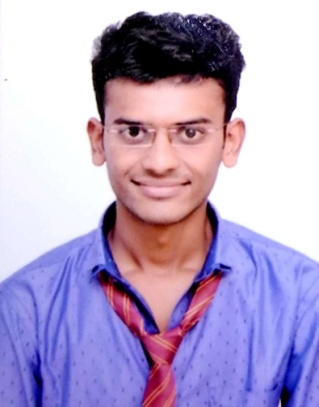     Academic Background     Academic Background     Academic Background     Academic Background     Academic Background     Academic Background     Academic Background DegreeDegreeResultYear University University HSC (12TH)HSC (12TH)75%JUNE 2013Maharashtra state board, Mumbai(India)Maharashtra state board, Mumbai(India)CA CPTCA CPT52%JAN 2014The Institute of Chartered Accountant of IndiaThe Institute of Chartered Accountant of IndiaBachelor of CommerceBachelor of Commerce60%April 2016University of MumbaiUniversity of MumbaiMaster of commerceMaster of commerce Persuing   University of Mumbai  University of MumbaiExperience  Experience  Experience  Experience  Experience  Experience  Date of Birth :12-08-1995Marital Status :UnmarriedLanguages known :English, Hindi, GujaratiWorked as an Article Assistant at SPP Associates, (Chartered Accountancy Firm – Navi Mumbai) for the period from November 2015 to May 2017 (1.5 years)Key responsibilities included Handling Service Tax compliances Handling TDS compliances Preparation and Filing of Income Tax Returns for Individuals, ’s, Firms and CompaniesConducting and Handling Tax Audits and other Statutory AuditsHandling day-to-day Banking affairs of the firm.Worked as an Article Assistant at SPP Associates, (Chartered Accountancy Firm – Navi Mumbai) for the period from November 2015 to May 2017 (1.5 years)Key responsibilities included Handling Service Tax compliances Handling TDS compliances Preparation and Filing of Income Tax Returns for Individuals, ’s, Firms and CompaniesConducting and Handling Tax Audits and other Statutory AuditsHandling day-to-day Banking affairs of the firm.Worked as an Article Assistant at SPP Associates, (Chartered Accountancy Firm – Navi Mumbai) for the period from November 2015 to May 2017 (1.5 years)Key responsibilities included Handling Service Tax compliances Handling TDS compliances Preparation and Filing of Income Tax Returns for Individuals, ’s, Firms and CompaniesConducting and Handling Tax Audits and other Statutory AuditsHandling day-to-day Banking affairs of the firm.Worked as an Article Assistant at SPP Associates, (Chartered Accountancy Firm – Navi Mumbai) for the period from November 2015 to May 2017 (1.5 years)Key responsibilities included Handling Service Tax compliances Handling TDS compliances Preparation and Filing of Income Tax Returns for Individuals, ’s, Firms and CompaniesConducting and Handling Tax Audits and other Statutory AuditsHandling day-to-day Banking affairs of the firm.Worked as an Article Assistant at SPP Associates, (Chartered Accountancy Firm – Navi Mumbai) for the period from November 2015 to May 2017 (1.5 years)Key responsibilities included Handling Service Tax compliances Handling TDS compliances Preparation and Filing of Income Tax Returns for Individuals, ’s, Firms and CompaniesConducting and Handling Tax Audits and other Statutory AuditsHandling day-to-day Banking affairs of the firm.Date of Birth :12-08-1995Marital Status :UnmarriedLanguages known :English, Hindi, GujaratiComputer LiteracyComputer LiteracyComputer LiteracyComputer LiteracyComputer LiteracyComputer LiteracyDate of Birth :12-08-1995Marital Status :UnmarriedLanguages known :English, Hindi, GujaratiUnderwent 100-hours I.T. Training program conducted by ICAI as a part of the Course curriculum to learn MS-Office Suite, Tally, Internal control and security systems.Proficiency at analysis and research using the e-Web.Underwent 100-hours I.T. Training program conducted by ICAI as a part of the Course curriculum to learn MS-Office Suite, Tally, Internal control and security systems.Proficiency at analysis and research using the e-Web.Underwent 100-hours I.T. Training program conducted by ICAI as a part of the Course curriculum to learn MS-Office Suite, Tally, Internal control and security systems.Proficiency at analysis and research using the e-Web.Underwent 100-hours I.T. Training program conducted by ICAI as a part of the Course curriculum to learn MS-Office Suite, Tally, Internal control and security systems.Proficiency at analysis and research using the e-Web.Underwent 100-hours I.T. Training program conducted by ICAI as a part of the Course curriculum to learn MS-Office Suite, Tally, Internal control and security systems.Proficiency at analysis and research using the e-Web.Underwent 100-hours I.T. Training program conducted by ICAI as a part of the Course curriculum to learn MS-Office Suite, Tally, Internal control and security systems.Proficiency at analysis and research using the e-Web.Vocational TrainingSalary :In commensurate with qualifications and experienceUnderwent 8-day orientation course conducted by ICAI as a part of Course curriculum.  Learnt and practiced the following skills :Effective CommunicationsInterpersonal skillsPresentation skills andManagerial skillsUnderwent a 100-Hours Information Technology Training (ITT) conducted by ICAI as a part of Course curriculum.